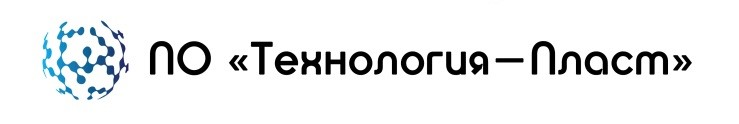                               КОМПАУНД ПОЛИУРЕТАНОВЫЙ ДВУХКОМПОНЕНТНЫЙТУ 2513-006-01296014-2015Силагерм 6000Двухкомпонентный, эластичный, ненаполненный монолитный полиуретановый компаунд Силагерм 6000 холодного отверждения предназначен для:  изготовления эластичных форм при производстве искусственного камня, тротуарной плитки, различных архитектурных и художественных изделий из бетона, гипса, цемента;  изготовления изделий технического назначения. Работа с материалом осуществляется ручным или машинным способом при температуре 18-30°С. ПРЕИМУЩЕСТВА:  простая технология переработки, соотношение компонентов по массе 1:1 или 1:2 (в зависимости от марки);  при отверждении практически не дает усадки. (усадка менее 0,1%); идеальное копирование модели;  возможность получения изделий со сложным рельефом и отрицательными уклонами;  отверждение при комнатной температуре;  количество рабочих циклов формования до 1000 в зависимости от используемого материала; возможность ускоренного формования при температуре 60-70°С; легко окрашивается в массе.ТЕХНИЧЕСКИЕ ХАРАКТЕРИСТИКИ:Указанные значения показателей получены на отвакуумированных образцах после 7 дн. при комнатной температуре(20°C) и влажности 55%.*Временем дематрицирования мы подразумеваем время, через которое материал можно снимать с формы.  Полный набор своих свойств формы изготовленные из полиуретанов серии Силагерм 6000 набирают в течении 7 суток и только через это время мы рекомендуем форму использовать по назначению.** №шпинделя/скорость вращения по вискозиметру Брукфильда 2/100*** №шпинделя/скорость вращения по вискозиметру Брукфильда 4/10****№шпинделя/скорость вращения по вискозиметру Брукфильда 2/10УКАЗАНИЯ ПО ПРИМЕНЕНИЮ:ВАЖНО!  Подготовка компаунда к работе. Перед смешением, тщательно перемешайте компонент А.  Компоненты чувствительны к влажности, поэтому работайте с материалом только в помещениях с пониженной влажностью. Храните компоненты компаунда в герметично закрытой таре. В невскрытой упаковке, компонент Б находится под инертным газом (это необходимо для того чтобы исключить соприкосновение изоционата с влагой воздуха, для сохранности NCO групп, в течении гарантийного срока годности, которые влияют на физ-мех. свойства отвержденного материала). После вскрытия упаковки, используйте материал сразу, при невозможности использовать всё сразу, продукт должен храниться в плотно закрытой таре, без доступа воздуха и использоваться как можно быстрее. Заливки производят при температуре компонентов и помещения не ниже +200С. Если материал находился при температуре ниже + 200С и даже при минусовой температуре, настоятельно рекомендуем перед использованием занести материал в теплое помещение, желательно + 20-220С и выдержать при этой температуре не менее суток.  Ёмкости и средства для смешения должны быть чистыми и сухими и сделаны их пластика, стекла или металла.Заливка компаунда.     Перед нанесением компаунда, подготовьте поверхность мастер-модели, очистите ее от пыли и посторонних включений и просушите. Тщательно, особенно в углах и выемках обработайте мастер-модель разделительным составом, (рекомендуется воск растворить в уайт-спирите) нанеся несколько слоев (обычно не более 2-х) с промежуточной сушкой между слоями в течение 20-30 минут или воспользоваться восковой разделительной смазкой Вс-М. Отмерьте необходимое количество компонентов (указанно в таблице) это позволяет достичь равномерного и полного отверждения компаунда).Пасту и отвердитель следует смешивать вручную шпателем или миксером на низких оборотах (от краев к середине) до получения однородной массы. Перемешивание на высоких оборотах приведет к значительному увеличению пузырей и  пористости материала. Перемешивать 2 компонента необходимо неторопливо, но тщательно. Далее, смесь переливается во вторую чистую сухую емкость и ещё раз перемешивается.  Это позволит избежать попадания в готовое изделие не перемешанных остатков компонентов со стенок или дна емкости. Если нет возможности перелить в другую емкость. То необходимо тщательно перемешать, поднимая смесь со дна и снимая со стенок. При смешении большого количество материала (более 5кг), компаунд перемешать миксером на низких оборотах в течение 3 минут, затем аккуратно перемешать вручную. Общее время перемешивания составляет не более 5 минут. Целесообразно после смешения дать 2-3 минуты на выход захваченных пузырьков воздуха или отвакуумировать материал. Компаунды Силагерм 6090 и Силагерм 6095, а так же компаунды с временем жизни менее 10 минут  вакуумировать не рекомендуется из-за малого времени жизни.	Обратите внимание, после смешивания компонентов происходит постепенное нарастание вязкости компаунда до гелеобразного состояния. Время, в течение которого смесь остаётся текучая, меньше жизнеспособности компаунда.         Время смешивания компонентов и заливки компаунда Силагерм 6090 и 6095 необходимо сократить, так как потеря текучести композиции при определенных условиях может составить менее 5 минут.Отверждение. Отверждение материала до съёма в течение указанного в таблице времени происходит при комнатной температуре (+20-220 С). Не рекомендуется проводить отверждение при температуре ниже +180 С.  Время выдержки материала до ввода в эксплуатацию не менее 7-ми суток. Для ускорения полного отверждения готового материала до 2-х суток в режиме- сутки по холодному плюс 20-25°С и сутки по горячему плюс 65-70°С .Очистка инструмента. После работы всё оборудование и инструмент, используемые при работе с компаундом, должны быть очищены до отверждения. Грубую очистку от остатков производят ножом, скребком и т.п., после чего оборудование и инструмент протирают и промывают растворителями: ацетоном, метиленхлоридом, разбавителями 646 и 647, ксилолом, толуолом.Рекомендации: Жидкие полиуретаны чувствительны к влажности и будут абсорбировать влагу из воздуха, поэтому работайте с материалом только в помещениях с пониженной влажностью. Гарантийный срок хранения неиспользованного продукта резко уменьшается после открытия упаковки, поэтому оставшиеся компоненты должны быть использованы как можно быстрее. Инструменты и контейнеры для смешивания должны быть чистыми и сделаны из металла, стекла или пластика. Для того чтобы форма дольше работала и при возникновении подлипания, рекомендуем периодически перед заливкой гипса или бетона, смазывать форму разделительной смазкой Типром 90, Касторовой смазкой Кс-М или мыльным раствором.Хранение: Материалы должны храниться при комнатной температуре (+22-2З0 С) в помещении с небольшой влажностью. Срок годности компаунда в не вскрытой заводской упаковке 6 месяцев с даты изготовления.Безопасность: Силагерм 6000 - Компоненты А и Б – вещества 3-го класса опасности по ГОСТ 12.1.007-76. Работу с компонентами следует производить в спецодежде (х/б халат, х/б костюм), резиновых или х/б перчатках с работающей приточно-вытяжной вентиляцией.Силагерм 6000 относится к малоопасному материалу, взрыво- и пожаробезопасному. Не выделяет в процессе эксплуатации при обычных условиях токсичных веществ. Компонент A раздражает глаза и кожу. Избегайте продолжительного или повторяющегося контакта с кожей. Если это произошло, промойте глаза водой в течение 15 минут и немедленно обратитесь за медицинской помощью. При попадании компонента на кожу смойте теплой водой с мылом. Компонент Б является преполимером (изоционатом). При обращении с компонентом Б следуйте мерам предосторожности при работе с изоцианатами: наденьте защитные очки, резиновые перчатки, одежду с длинными рукавами, чтобы минимизировать риск контакта с кожей. При попадании компонента на кожу смойте теплой водой с мылом. Пары, которые могут быть значительными если полимер нагревается или распыляется, вызывают повреждение лёгких и излишнюю возбудимость. Используйте компонент только при хорошей вентиляции помещения. Контакт с кожей и глазами вызывает тяжёлое раздражение. Промойте глаза водой в течение 15 минут и немедленно обратитесь за медицинской помощью. ЮРИДИЧЕСКАЯ ИНФОРМАЦИЯ.  Вся информация и технические параметры, описанные в данном техническом листе, взяты из ТУ, а также по результатам лабораторных исследований, проводимых в компании ООО «ПО «Технология-Пласт». Реальные их значения могут отличаться по независящим от нас причинам (температура, влажность, подготовка поверхности и т.д.). Выбранный продукт должен быть самостоятельно протестирован потребителем на пригодность для требуемого применения. Информация верна, если продукт хранится и используется согласно рекомендациям производителя.Марка СИЛАГЕРМ60306040605060606070608060906095Компонент АКомпонент БПолиолИзоционатПолиолИзоционатПолиолИзоционатПолиолИзоционатПолиолИзоционатПолиолИзоционатПолиолИзоционатПолиолИзоционатТвердость по Шору А (ГОСТ 263), усл. ед28-3538-4548-5558-6570-7580-8590-9495-98Соотношение компонентов А:Б по массе1:11:11:11:11:21:21:21:2Время жизни композиции при 20°C,, мин, не менее60403030101066Время дематрицирования*, ч242424248866Плотность г/см31,01±0,021,01±0,021,01±0,021,01±0,021,04±0,041,04±0,041,04±0,021,04±0,02Динамическая вязкость ком. А  при +25°C, мПа*с500-1100**500-1100**300-900**700-1300**1000-1600**1400-1900**1500-2000**5000-9000****Динамическая вязкость ком. Б  при +25°C, мПа*с900-1400**1500-2000**9000-12000***9000-12000***9000-12000***7000-11500***5000-7500***5000-7500***Удлинение при разрыве, %, не менее600600600600550350250250Предел прочности на разрыв, МПа3,0-5,04,0-6,05,0-8,07,0-10,08,0-15,010,0-15,013,0-20,015,0-25,0